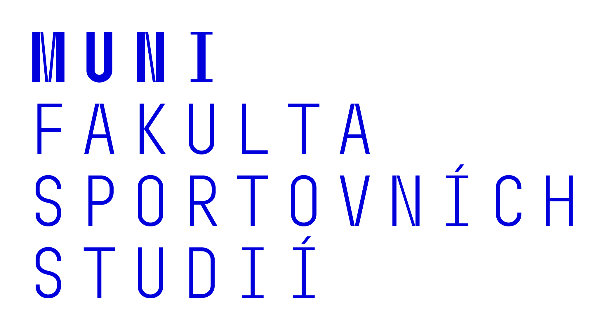 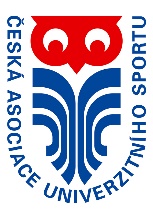 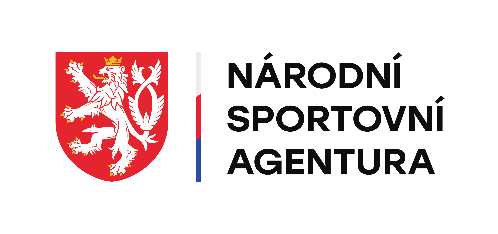  TURNAJ VE STOLNÍM TENISE 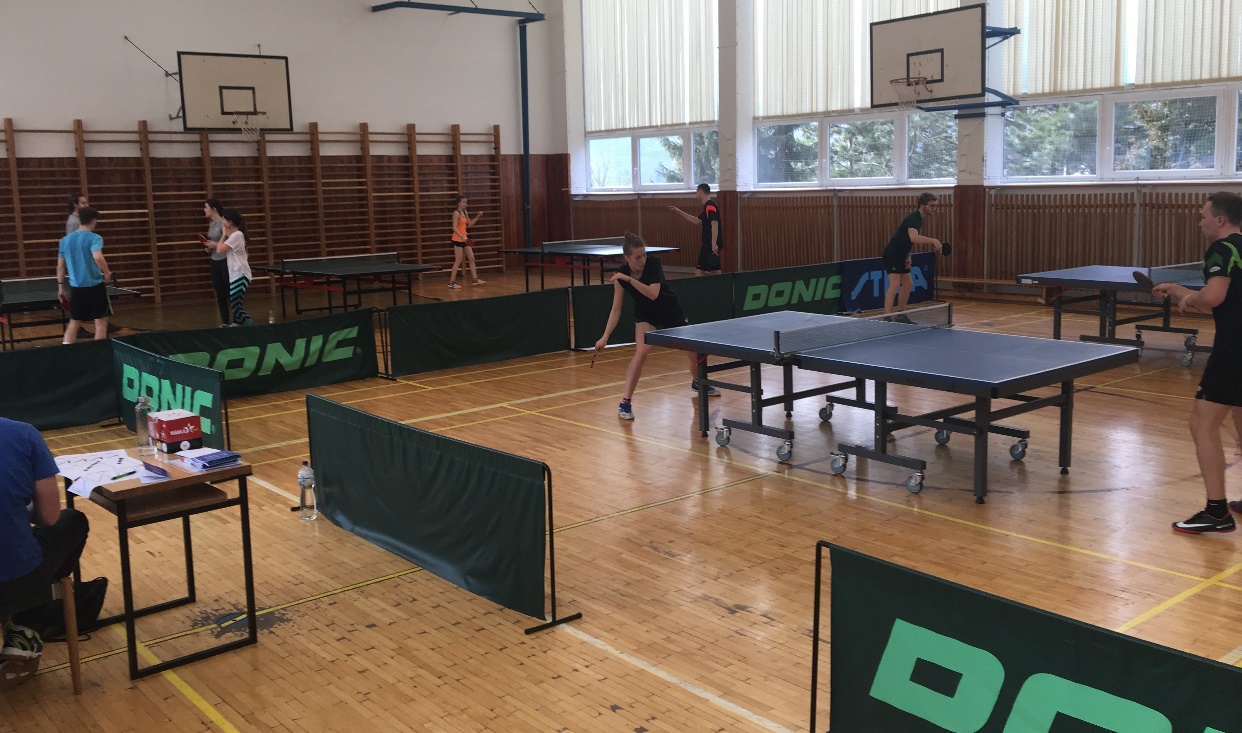 Pořadatel: Centrum univerzitního sportu (FSpS MUNI) Místo konání: 19.5.2022, tělocvična MU Vinařky (Vinařská 5d, 602 00 Brno ) Kategorie: Open (zpravidla hráči stolního tenisu a ambiciózní rekreační hráči)                   Hobby Startují: studenti MU, kteří se prokážou dokladem o studiuVšeobecná ustanovení: Systém turnaje dle počtu přihlášených, počet účastníků omezen Přihláška: přihlášky nejpozději do 16.5.2022 na adresy vacenovsky@fsps.muni.cz                  a  pokorna@fsps.muni.cz  se jménem, kategorií a fakultou Prezence: 8.30 – 8.50 v místě konání Mgr. Pavel Vacenovský, Ph.D. a Mgr. Alena Pokorná, Ph.D.ředitelé turnaje